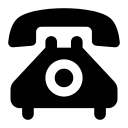 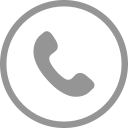 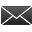 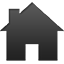 OBJETIVOSAquí va un resumen de tus objetivos. Aquí va un resumen de tus objetivos Aquí va un resumen de tus objetivos Aquí va un resumen de tus objetivos Aquí va un resumen de tus objetivos Aquí va un resumen de tus objetivos Aquí va un resumen de tus objetivos Aquí va un resumen de tus objetivos Aquí va un resumen de tus objetivos Aquí va un resumen de tus objetivos Aquí va un resumen de tus objetivos Aquí va un resumen de tus objetivos Aquí va un resumen de tus objetivos Aquí va un resumen de tus objetivos Aquí va un resumen de tus objetivosEducaciónOBJETIVOSAquí va un resumen de tus objetivos. Aquí va un resumen de tus objetivos Aquí va un resumen de tus objetivos Aquí va un resumen de tus objetivos Aquí va un resumen de tus objetivos Aquí va un resumen de tus objetivos Aquí va un resumen de tus objetivos Aquí va un resumen de tus objetivos Aquí va un resumen de tus objetivos Aquí va un resumen de tus objetivos Aquí va un resumen de tus objetivos Aquí va un resumen de tus objetivos Aquí va un resumen de tus objetivos Aquí va un resumen de tus objetivos Aquí va un resumen de tus objetivosINSTITUCIÓNINICIO / FINALOBJETIVOSAquí va un resumen de tus objetivos. Aquí va un resumen de tus objetivos Aquí va un resumen de tus objetivos Aquí va un resumen de tus objetivos Aquí va un resumen de tus objetivos Aquí va un resumen de tus objetivos Aquí va un resumen de tus objetivos Aquí va un resumen de tus objetivos Aquí va un resumen de tus objetivos Aquí va un resumen de tus objetivos Aquí va un resumen de tus objetivos Aquí va un resumen de tus objetivos Aquí va un resumen de tus objetivos Aquí va un resumen de tus objetivos Aquí va un resumen de tus objetivosINSTITUCIÓNINICIO / FINALOBJETIVOSAquí va un resumen de tus objetivos. Aquí va un resumen de tus objetivos Aquí va un resumen de tus objetivos Aquí va un resumen de tus objetivos Aquí va un resumen de tus objetivos Aquí va un resumen de tus objetivos Aquí va un resumen de tus objetivos Aquí va un resumen de tus objetivos Aquí va un resumen de tus objetivos Aquí va un resumen de tus objetivos Aquí va un resumen de tus objetivos Aquí va un resumen de tus objetivos Aquí va un resumen de tus objetivos Aquí va un resumen de tus objetivos Aquí va un resumen de tus objetivosOBJETIVOSAquí va un resumen de tus objetivos. Aquí va un resumen de tus objetivos Aquí va un resumen de tus objetivos Aquí va un resumen de tus objetivos Aquí va un resumen de tus objetivos Aquí va un resumen de tus objetivos Aquí va un resumen de tus objetivos Aquí va un resumen de tus objetivos Aquí va un resumen de tus objetivos Aquí va un resumen de tus objetivos Aquí va un resumen de tus objetivos Aquí va un resumen de tus objetivos Aquí va un resumen de tus objetivos Aquí va un resumen de tus objetivos Aquí va un resumen de tus objetivosEXPERIENCIA PROFESIONALEXPERIENCIA PROFESIONALNombre de la CompañíaLugar de trabajoFechaAquí haces una descripción de tu trabajo  y las actividades que desarrollaste. Aquí haces una descripción de tu trabajo  y las actividades que desarrollaste. Aquí haces una descripción de tu trabajo  y las actividades que desarrollaste. Nombre de la CompañíaLugar de trabajoFechaAquí haces una descripción de tu trabajo  y las actividades que desarrollaste. Aquí haces una descripción de tu trabajo  y las actividades que desarrollaste. Aquí haces una descripción de tu trabajo  y las actividades que desarrollaste. Nombre de la CompañíaLugar de trabajoFechaAquí haces una descripción de tu trabajo  y las actividades que desarrollaste. Aquí haces una descripción de tu trabajo  y las actividades que desarrollaste. Aquí haces una descripción de tu trabajo  y las actividades que desarrollaste. Nombre de la CompañíaLugar de trabajoFechaAquí haces una descripción de tu trabajo  y las actividades que desarrollaste. Aquí haces una descripción de tu trabajo  y las actividades que desarrollaste. Aquí haces una descripción de tu trabajo  y las actividades que desarrollaste. IDIOMASHABILIDADESINTERESES Y AFICIONESIdioma #1SOFTWAREAfición #1Idioma #2SOFTWAREAfición #2Idioma #3SOFTWAREAfición #3